Расписание занятий секций ШСК «Надежда России»
 на 2023-24 учебный год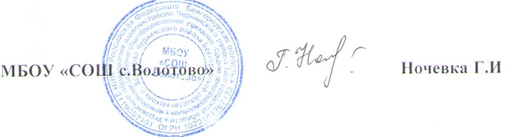 Название объединенияПедагогВозраст учащихсяПонедельникВторникСредаЧетвергПятницаСубботаМесто проведенияШахматыСвиридов Юрий Владимирович9-10 лет16.00-16.40Начальная школа  БаскетболВельченко Петр Владимирович8-17 лет (девочки)16.00-17.3018.00-19.3016.00-17.3018.00-19.3016.00-17.30
18.00-19.30  спортивный залЛаптаСвиридов Юрий Владимирович12-14 лет17.00-17.4517.00-17.45 спортивный залВолейболСвиридов Юрий Владимирович15-17 лет18.00-19.3017.30-19.00 спортивный залПлаваниеСвиридов Юрий Владимирович11-13лет14.30-16.00Плавательный бассейн « Дельфин»Настольный теннисНочевка Игорь Николаевич11-13 лет16.00-16.4516.00-16.45 гимнастический   зал /рекреация Стрельба из пневмат.винтНочевка Игорь Николаевич14-17 лет16.30-18.00гимнастический   зал